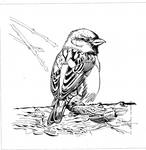 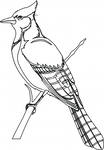 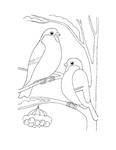 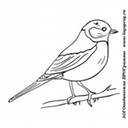 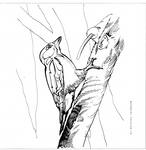 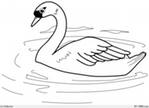 Тема: « Путешествие в зимний лес»Конспект занятия  по развитию речи                                            Лексическая тема: "Зимующие птицы"для детей с ОНР (подготовительная группа) Цели: расширение и активизация словаря детей по теме, закрепление в речи названий зимующих птиц; закрепление обобщающего понятия "Зимующие птицы"развитие мышления детей на материале описательных загадок;автоматизация и дифференциация сонорных и шипящих звуков в спонтанной речи детей;развитие связной речи детей;развитие зрительного и слухового восприятия; развитие межполушарного взаимодействия;развитие общей и мелкой моторики пальцев рук;воспитание умения взаимодействовать друг с другом;воспитание гуманного, бережного, заботливого отношения к окружающему миру, к зимующим птицам.Оборудование и материалы: презентация;картинки ( раскраски)с изображением зимующих птиц;цветные  карандаши на каждого ребенка.Лексический материал: воробей, синица, снегирь, поползень, свиристель, кормушка, корм, и т.д.Ход занятияОрганизационный момент.Собрались все дети в круг:
Я - твой друг и ты - мой друг.
Крепко за руки возьмёмся,
И друг другу  улыбнёмся.
Посмотрю на ваши лица, с кем бы мне здесь подружиться?Здравствуйте,  мой друзья, всех вас рада видеть я. - Какое  наступило  время года?  Дети .  Зима. -  Какие приметы зимы вы заметили ?      .Сегодня у нас не обычное занятие мы отправляемся с вами в зимний лес. Появляется СЛАЙД №1   зимнего леса.- Тихо в зимним лесу  утром.Чернеют стволы и сучья голых деревьев. На зеленых лапах елей и сосен лежат пухлые подушки снега. Ни шелеста, ни звука. И кажется: нет никого во всем лесу.1. РЕЧЕВАЯ РАЗМИНКАЛ. Очень холодно в зимнем  лесу. Мы замерзли с вами?- Да-да-да.
Мы стучим зубами?- Да-да-да.
Мы хлопаем руками? - Да-да-да. Мы топаем ногами?- Да-да-да.СЛАЙД №22.РАЗВИТИЕ РЕЧЕВОГО ДЫХАНИЯ - Сдуйте  снежинки с рук направленной, холодной струей, а теперь подышим на руки теплой струей.3. САМОМАССАЖ. -Потрите  руки,  щеки,  разогрейте нос, уши.  Л. - Согрелись? - Занимайте свои места за столоми. II. ОСНОВНАЯ ЧАСТЬ.Слайд №3,4+ пения птиц.- Скажите, чьи голоса вы услышали? - Почему в зимнем лесу раздается пение птиц?- Какие птицы живут зимой в лесу? Д. Зимующие.- Правильно ребята , сегодня мы   познакомимся с зимующими птицами. - Вы  узнаете, какие птицы, прилетают с наступлением зимы к нам?- Как помочь птицам зимой.- Чем кормить птиц? - Ребята скажите, пожалуйста, а зачем птицы летят зимой к человеку?Д.-- Правильно, птицы летят зимой в города и поселки, чтобы кормиться.-  Голодно и холодно птицам зимой. Люди заботятся о них, делают кормушки для птиц.-  Давайте и мы повесим кормушку, а какие птицы прилетят,  к нашей  кормушке вы  догадаетесь сами. 4. Согласование существительных прилагательными.СЛАЙД№ 5Белые щечки -
Синяя птичка,
Остренький клювик -
Собой невеличка.
Желтая грудка -
Это …(Синичка).Л. Какие слова помогли догадаться, что это синичка?Д. –СЛАЙД № 6+- Дети вы слышали, как поет синица, послушаем?Л. Ребята, перед вами  лежат картинки, переверните их, найдите  синичку. Раскрасьте хвост  синичке. Каким  цветам раскрасим его? Найдите  черный карандаш. - Посмотрите, синичка уже расположилась в нашей кормушке.СЛАЙД № 8- Чей голос вы услышали?Д. Воробья. СЛАЙД № 9- Ребята посмотрите и скажите, какой он?Д. –- Найдите на картинке воробья, каким цветам его раскрасите? Найдите коричневый карандаш раскрасьте его .- Молодцы ребята, вы очень красиво раскрасили воробья. -Посмотрите,  воробей  прилетел к нашей кормушке.СЛАЙД № 10- Слушайте следующую загадку. СЛАЙД № 11По дереву — вниз головой! —
Бежит в одежде голубой…Д. Поползень.- Правильно ребята – это поползень.- Как вы думаете, почему эту птицу так назвали?Д.- -  Своё имя эта птица получила от слова «ползать». Она действительно ползает по стволам деревьев, но ползает акробатически: и вверх головой, и вниз, и поворачивается на ходу и подпрыгивает. В это время птица работает – ищет насекомых в щелях дерева.  - Найдите на картинках поползня, каким цветам его раскрасите? Найдите  голубой карандаш раскрасьте ее.СЛАЙД № 12- Смотрите,  ребята и поползень прилетел к кормушке. Физминутка.Игра "Птички" СЛАЙД № 14+Чернокрылый, красногрудый,
Не боится он простуды —
С первым снегом
Тут как тут! Д. – Снегирь.- Какие слова помогли догадаться, что это снегирь?Д. –СЛАЙД № 15+- Послушайте, как поет снегирь.  - Найдите на картинке  снегиря, раскрасьте ему грудку, каким цветам ее раскрасите? Найдите  красный карандаш, раскрасьте ее.СЛАЙД № 16И снегирь к нам прилетел.СЛАЙД № 17Выгоняют холода 
Птиц из леса в города. 
На рябину налетели 
Дружной стаей … Д. Свиристели.СЛАЙД № 18 +- Ребята давайте послушаем, как поет свиристель?- Найдите на картинке  свиристель, раскрасьте ему кончик хвостика, каким цветам ее раскрасите? Найдите желтым карандаш, раскрасьте его.СЛАЙД № 19И свиристель прилетела в нашу кормушку. - Повтори, пожалуйста какая птица прилетела в кормушкуСЛАЙД № 20- Ребята как вы думаете,  какие из этих птиц живут у нас круглый год? А какие – прилетают на зиму? СЛАЙД № 21+++++ Поползень зимует  у нас.Снегирь прилетает к нам.Синичка зимует у нас.Свиристель прилетает к нам.Воробей зимует  у нас.- Молодцы. Вы справились и с этим сложным заданием.-  Ребята, а вы хотите узнать, что любят кушать зимующие птицы? СЛАЙД № 22- Арбузные и дынные семечки можно собирать ещё осенью. Их любят синицы, поползни . СЛАЙД № 23-Кусочки сала годятся не всем птицам. Сало любят синички. Только сало не должно быть солёным.  Овёс охотно съедят синицы, воробьи. СЛАЙД № 24 - Подсолнечник – особенно мелкий, но не жареный, - лучший корм для снегирей, синиц, поползней и воробьёв. Перед засыпкой в кормушку их лучше слегка подавить. СЛАЙД № 25А что нельзя класть в кормушку ?СЛАЙД №26. 27.СЛАЙД №28 - Кто мне скажет,  названия  птиц, которые прилетели в нашу кормушку.Д. –- Посмотрите на свои картинки, какая птица осталась не раскрашенной?- А почему она оказалась не раскрашенной? Итог занятия- Ребята подойдите, пожалуйста ко мне. - Вам понравилась наше путешествие?- Какое задание  вам показалась самым сложным, а какое больше всего понравилось, что нового вы сегодня узнали о зимующих птицах?- Вы порадовали меня своими ответами. Каждый  чем-то отличился; вы много знаете о  зимующих птицах; интересными были ответы на вопросы;умеете слушать ответы своих друзей, были доброжелательны, поэтому на прощание подарим друг другу улыбку. До свидания, ребята.Птички прыгают, летают. 
Птички прыгают, поют. 
Чик-чирик, чик-чирик 
Птички крошки собирают,
Зернышки клюют 
Перышки почистили, 
Перышки почистили, 
Клювики почистили, 
Клювики почистили.
Дальше полетели 
И на место сели. - Присаживайтесь, слушайте следующую загадку.Имитируют руками взмахи крыльев и совершают повороты туловища в стороны.Наклон вперед, пальцами рук, собранными вместе, постукивать по коленкамСтоя прямо, совершать взмахи правой рукойСтоя прямо, совершать взмахи левой рукойПовороты головы вправо – влевоИмитируют руками взмахи крыльевДети садятся на стульчики.